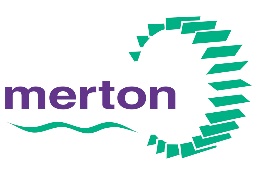 Please check that you have completed the form fully before sending it securely to fsd@merton.gov.uk Please note that some services will require further assessment to determine suitability. The referrer and parent / carer will always be advised of the outcome and will receive confirmation of the service(s) offered.REFERRER INFORMATION – * BLOCK CAPITALS ONLY PLEASE * REFERRER INFORMATION – * BLOCK CAPITALS ONLY PLEASE * REFERRER INFORMATION – * BLOCK CAPITALS ONLY PLEASE * REFERRER INFORMATION – * BLOCK CAPITALS ONLY PLEASE * REFERRER INFORMATION – * BLOCK CAPITALS ONLY PLEASE * REFERRER INFORMATION – * BLOCK CAPITALS ONLY PLEASE * REFERRER INFORMATION – * BLOCK CAPITALS ONLY PLEASE * REFERRER INFORMATION – * BLOCK CAPITALS ONLY PLEASE * REFERRER INFORMATION – * BLOCK CAPITALS ONLY PLEASE * REFERRER INFORMATION – * BLOCK CAPITALS ONLY PLEASE * REFERRER INFORMATION – * BLOCK CAPITALS ONLY PLEASE * REFERRER INFORMATION – * BLOCK CAPITALS ONLY PLEASE * REFERRER INFORMATION – * BLOCK CAPITALS ONLY PLEASE * REFERRER INFORMATION – * BLOCK CAPITALS ONLY PLEASE * Family eStart / Mosaic IDFamily eStart / Mosaic IDReferrer’s agency/service*Referrer’s agency/service*Referrer’s agency/service*Referrer’s agency/service*Referrer’s name* Referrer’s name* Referrer’s telephone* Referrer’s telephone* Referrer’s telephone* Referrer’s telephone* Referrer’s email*  This must be provided for the referrer to receive feedbackReferrer’s email*  This must be provided for the referrer to receive feedbackReferrer’s email*  This must be provided for the referrer to receive feedbackReferrer’s email*  This must be provided for the referrer to receive feedbackReferrer’s email*  This must be provided for the referrer to receive feedbackReferrer’s email*  This must be provided for the referrer to receive feedbackFAMILY INFORMATION – * BLOCK CAPITALS ONLY PLEASE *FAMILY INFORMATION – * BLOCK CAPITALS ONLY PLEASE *FAMILY INFORMATION – * BLOCK CAPITALS ONLY PLEASE *FAMILY INFORMATION – * BLOCK CAPITALS ONLY PLEASE *FAMILY INFORMATION – * BLOCK CAPITALS ONLY PLEASE *FAMILY INFORMATION – * BLOCK CAPITALS ONLY PLEASE *FAMILY INFORMATION – * BLOCK CAPITALS ONLY PLEASE *FAMILY INFORMATION – * BLOCK CAPITALS ONLY PLEASE *FAMILY INFORMATION – * BLOCK CAPITALS ONLY PLEASE *FAMILY INFORMATION – * BLOCK CAPITALS ONLY PLEASE *FAMILY INFORMATION – * BLOCK CAPITALS ONLY PLEASE *FAMILY INFORMATION – * BLOCK CAPITALS ONLY PLEASE *FAMILY INFORMATION – * BLOCK CAPITALS ONLY PLEASE *FAMILY INFORMATION – * BLOCK CAPITALS ONLY PLEASE *PRIMARY CARER 1 (e.g. mother/father)PRIMARY CARER 1 (e.g. mother/father)PRIMARY CARER 1 (e.g. mother/father)PRIMARY CARER 1 (e.g. mother/father)PRIMARY CARER 1 (e.g. mother/father)PRIMARY CARER 2 (e.g. mother/father)PRIMARY CARER 2 (e.g. mother/father)PRIMARY CARER 2 (e.g. mother/father)PRIMARY CARER 2 (e.g. mother/father)PRIMARY CARER 2 (e.g. mother/father)PRIMARY CARER 2 (e.g. mother/father)PRIMARY CARER 2 (e.g. mother/father)PRIMARY CARER 2 (e.g. mother/father)Name*  Name*  Name* Name* Name* Telephone*Telephone*Telephone* Telephone* Telephone* Date of birth Date of birth Date of birthDate of birthDate of birthAddress and postcode*Address and postcode*Address and Postcode* Address and Postcode* Address and Postcode* Contact email*                 All booking information will be sent via email.Contact email*                 All booking information will be sent via email.Contact email*                 All booking information will be sent via email.Contact email*                 All booking information will be sent via email.Contact email*                 All booking information will be sent via email.Contact email*               All booking information will be sent via email.Contact email*               All booking information will be sent via email.Contact email*               All booking information will be sent via email.Contact email*               All booking information will be sent via email.Contact email*               All booking information will be sent via email.Contact email*               All booking information will be sent via email.Contact email*               All booking information will be sent via email.Contact email*               All booking information will be sent via email.Relationship to child*Relationship to child*Relationship to child* Relationship to child* Relationship to child* Lone parent?Lone parent?Lone parent?Lone parent?Lone parent?Disabilities / Health needsDisabilities / Health needsDisabilities / Health needsDisabilities / Health needsDisabilities / Health needsSpecial Educational NeedsSpecial Educational NeedsSpecial Educational NeedsSpecial Educational NeedsSpecial Educational NeedsEthnicityEthnicityEthnicityEthnicityEthnicityFirst Language First Language First Language First Language First Language Is support required with speaking, writing or reading English?* Is support required with speaking, writing or reading English?* Is support required with speaking, writing or reading English?* Is support required with speaking, writing or reading English?*Is support required with speaking, writing or reading English?*Is support required with speaking, writing or reading English?*Is support required with speaking, writing or reading English?*Is support required with speaking, writing or reading English?*Is support required with speaking, writing or reading English?*          CHILDREN          CHILDREN          CHILDREN          CHILDRENGenderGenderGenderGenderDisability /Health needsDisability /Health needsDisability /Health needsSpecial Educational NeedsSpecial Educational NeedsChild 1*Name: Name: Name: Male / FemaleMale / FemaleMale / FemaleMale / FemaleYes / NoYes / NoYes / NoYes / NoYes / NoChild 1*Date of Birth: Date of Birth: Date of Birth: Male / FemaleMale / FemaleMale / FemaleMale / FemaleYes / NoYes / NoYes / NoYes / NoYes / NoChild 1*Ethnicity: Ethnicity: Ethnicity: Male / FemaleMale / FemaleMale / FemaleMale / FemaleYes / NoYes / NoYes / NoYes / NoYes / NoChild 1*Name of Preschool/Nursery/School/ChildminderName of Preschool/Nursery/School/ChildminderName of Preschool/Nursery/School/ChildminderChild 2*Name:Name:Name:Male/FemaleMale/FemaleMale/FemaleMale/FemaleYes / NoYes / NoYes / NoYes / NoYes / NoChild 2*Date of Birth: Date of Birth: Date of Birth: Male/FemaleMale/FemaleMale/FemaleMale/FemaleYes / NoYes / NoYes / NoYes / NoYes / NoChild 2*Ethnicity: Ethnicity: Ethnicity: Male/FemaleMale/FemaleMale/FemaleMale/FemaleYes / NoYes / NoYes / NoYes / NoYes / NoChild 2*Name of Preschool/Nursery/School/ChildminderName of Preschool/Nursery/School/ChildminderName of Preschool/Nursery/School/ChildminderChild 3*Name:Name:Name:Male / FemaleMale / FemaleMale / FemaleMale / FemaleYes / NoYes / NoYes / NoYes / NoYes / NoChild 3*Date of Birth:Date of Birth:Date of Birth:Male / FemaleMale / FemaleMale / FemaleMale / FemaleYes / NoYes / NoYes / NoYes / NoYes / NoChild 3*Ethnicity:Ethnicity:Ethnicity:Male / FemaleMale / FemaleMale / FemaleMale / FemaleYes / NoYes / NoYes / NoYes / NoYes / NoChild 3*Name of Preschool/Nursery/School/ChildminderName of Preschool/Nursery/School/ChildminderName of Preschool/Nursery/School/ChildminderChild 4*Name:Name:Name:Male / FemaleMale / FemaleMale / FemaleMale / FemaleYes/NoYes/NoYes/NoYes / NoYes / NoChild 4*Date of Birth:Date of Birth:Date of Birth:Male / FemaleMale / FemaleMale / FemaleMale / FemaleYes/NoYes/NoYes/NoYes / NoYes / NoChild 4*Ethnicity:Ethnicity:Ethnicity:Male / FemaleMale / FemaleMale / FemaleMale / FemaleYes/NoYes/NoYes/NoYes / NoYes / NoChild 4*Name of Preschool/Nursery/School/ChildminderName of Preschool/Nursery/School/ChildminderName of Preschool/Nursery/School/ChildminderSERVICE REQUESTSERVICE REQUESTSERVICE REQUESTSERVICE REQUESTSERVICE REQUESTA) Family Wellbeing Service Parenting ProgrammesA) Family Wellbeing Service Parenting ProgrammesA) Family Wellbeing Service Parenting ProgrammesA) Family Wellbeing Service Parenting ProgrammesA) Family Wellbeing Service Parenting ProgrammesName of child requiring serviceParenting programmeAge rangeEligibility CriteriaKey focus of programme Select oneTriple P3 to 10yrsFamilies with needs at L3/4 of Effective Support Model, evidenced in Targeted Early Help Assessment or C&F Assesment – to be submitted with referral Understanding developmental needs and supporting emotional and behavioural developmentTriple P: Teens11 to 16yrsChild aged 13 to 18Understanding developmental needs and supporting emotional and behavioural development:Self-regulation. Planning around risky behaviours or activitiesTriple P: Stepping Stonesfor children with disabilities5 to 12yrsFamilies with needs at L3/4 of Effective Support Model, evidenced in Targeted Early Help Assessment or C&F Assesment who have a child with disabilityUnderstand developmental needs and support emotional and behavioural development of children and young people with SENDFreedom Programme – for WomenN/AFamilies with needs at L3/4 of Effective Support Model, evidenced in Targeted Early Help Assessment or C&F Assesment who are or have experienced domestic abuseSupport to understand the impact of abusive relationships and consider how to build and enjoy healthy relationships Freedom Programme – for ChildrenPrimary Sch AgeFamilies with needs at L3/4 of Effective Support Model, evidenced in Targeted Early Help Assessment or C&F Assesment who are or have experienced domestic abuseSupport to understand the impact of abusive relationships and consider how to build and enjoy healthy relationships Freedom Programme – for male perpetratorsN/AFamilies with needs at L3/4 of Effective Support Model, evidenced in Targeted Early Help Assessment or C&F Assesment who are or have experienced domestic abuseSupport to understand the impact of abusive relationships and consider how to build and enjoy healthy relationships Incredible Years: ASD / Language Delay2yrs to end of Reception yearChild on the autism spectrum or with language delayChallenging behaviour, emotional regulation, language and social skills, school readiness 3.   REFERRAL INFORMATION – This section must be fully completed with as much detail as possible *Please outline what is currently working well for the family (continue on additional sheet if necessary)Please outline what you or the family are worried aboutB)  Portage & 0-5 SEND Family/Parenting SupportB)  Portage & 0-5 SEND Family/Parenting SupportB)  Portage & 0-5 SEND Family/Parenting SupportB)  Portage & 0-5 SEND Family/Parenting SupportEducation, parenting and family support programmes for children with complex needs, SEND, developmental delayEducation, parenting and family support programmes for children with complex needs, SEND, developmental delayEducation, parenting and family support programmes for children with complex needs, SEND, developmental delayEducation, parenting and family support programmes for children with complex needs, SEND, developmental delayEligibility CriteriaEligibility CriteriaChild with complex needs, SEND, developmental delayChild with complex needs, SEND, developmental delaySupporting EvidencePaediatric/OT/S&LT report / Assessment   Paediatric/OT/S&LT report / Assessment   Specialist Report / Assessment (health visitor ASQ)  Name of child requiring serviceName of child requiring service5. PARENT / CARER VIEWS *Use this space for the family to record their views about how the service or services requested will support them and what they hope to gain from this 6. CONSENT *6. CONSENT *6. CONSENT *6. CONSENT *Data Protection AgreementI understand that receiving Early Help and Targeted Early Help support is voluntary and the information I give on this form will be shared with the Early Years, Family Wellbeing and Early Help service to identify what support may be needed and to help plan support for me and my family.  This may involve the sharing of my information with one or more of the following professionals / agencies where considered necessary so that they can help to plan and provide support for me and my family:-         Education Providers e.g. nurseries, schools and colleges;         Social Care services;         Health- GPs or Health Visitors;         Counselling Services;         Housing Providers;         Local Job Centres;         Victim Support;         Voluntary and Community Sector Bodies.I understand that my information will be stored safely as per the General Data Protection Regulation.  If you would like more information about how your information is processed please ask your Practitioner or see our website at Privacy notice (merton.gov.uk)I understand that receiving Early Help and Targeted Early Help support is voluntary and the information I give on this form will be shared with the Early Years, Family Wellbeing and Early Help service to identify what support may be needed and to help plan support for me and my family.  This may involve the sharing of my information with one or more of the following professionals / agencies where considered necessary so that they can help to plan and provide support for me and my family:-         Education Providers e.g. nurseries, schools and colleges;         Social Care services;         Health- GPs or Health Visitors;         Counselling Services;         Housing Providers;         Local Job Centres;         Victim Support;         Voluntary and Community Sector Bodies.I understand that my information will be stored safely as per the General Data Protection Regulation.  If you would like more information about how your information is processed please ask your Practitioner or see our website at Privacy notice (merton.gov.uk)I understand that receiving Early Help and Targeted Early Help support is voluntary and the information I give on this form will be shared with the Early Years, Family Wellbeing and Early Help service to identify what support may be needed and to help plan support for me and my family.  This may involve the sharing of my information with one or more of the following professionals / agencies where considered necessary so that they can help to plan and provide support for me and my family:-         Education Providers e.g. nurseries, schools and colleges;         Social Care services;         Health- GPs or Health Visitors;         Counselling Services;         Housing Providers;         Local Job Centres;         Victim Support;         Voluntary and Community Sector Bodies.I understand that my information will be stored safely as per the General Data Protection Regulation.  If you would like more information about how your information is processed please ask your Practitioner or see our website at Privacy notice (merton.gov.uk)WE MAY CONTACT YOU BY PHONE  TO DISCUSS THIS REFERRAL AND / OR TO BOOK YOU ONTO A PROGRAMME PLEASE NOTE THAT YOUR TELEPHONE WILL SHOW THIS CALL AS COMING FROM AN UNKNOWN NUMBERWE MAY CONTACT YOU BY PHONE  TO DISCUSS THIS REFERRAL AND / OR TO BOOK YOU ONTO A PROGRAMME PLEASE NOTE THAT YOUR TELEPHONE WILL SHOW THIS CALL AS COMING FROM AN UNKNOWN NUMBERWE MAY CONTACT YOU BY PHONE  TO DISCUSS THIS REFERRAL AND / OR TO BOOK YOU ONTO A PROGRAMME PLEASE NOTE THAT YOUR TELEPHONE WILL SHOW THIS CALL AS COMING FROM AN UNKNOWN NUMBERWE MAY CONTACT YOU BY PHONE  TO DISCUSS THIS REFERRAL AND / OR TO BOOK YOU ONTO A PROGRAMME PLEASE NOTE THAT YOUR TELEPHONE WILL SHOW THIS CALL AS COMING FROM AN UNKNOWN NUMBERParent / carer signatureDate:Verbal consent received - State Yes or No Date: